讲座预告丨我言秋日胜春“招”我言秋日胜春“招”勇往职前·筑梦青春怎样搜索招聘信息？如何找到一份“有效实习”？如何打造一张“最亮简历”？怎样才能掌握技巧避免踩坑？“金九银十”秋招求职的黄金时期众单位、多行业招聘云集“筑梦金秋”秋招求职的火热时期高质量、多岗位重磅来袭“秋种春收”秋招求职的耕耘时期勤思考、多行动皆大欢喜秋招那些事儿本期中科教育“勇往职前·筑梦青春”大学生就业创业专题直播讲座为同学们提供了一套完整的实习和求职准备流程，帮助同学们在这个秋日里获取最佳工作机会！主讲专家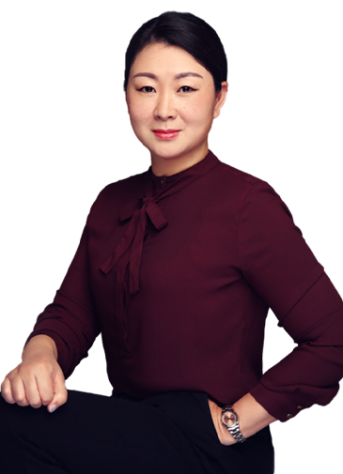 魏 超 教 授武汉理工大学硕士生导师国家级一流课程《大学生涯规划与职业发展》负责人、国家级一流课程《婚恋 职场 人格》主讲人，美国北卡罗来纳大学教堂山分校访问学者，BCC全球生涯教练，全国万名优秀创新创业导师人才库首批入库导师，全国首批KAB大学生创业指导讲师，全国首批职业生涯规划骨干教师，湖北省创业师资培训师，国家二级心理咨询师、人力资源管理师、职业咨询师。曾获全国创业指导课程教学大赛三等奖，主持和参与多项国家级和省部级基金项目，出版多部国家级规划教材，具有扎实的职业发展理论研究基础和丰富的就业辅导实践及经验。讲座信息讲座主题我言秋日胜春“招”讲座时间2023年10月18日14:30——16:30讲座大纲01踩准节拍，信息搜索助通关02完善简历，实习补救有良方03掌握技巧，求职避坑有秘籍观看方式腾讯会议电脑端观看地址https://meeting.tencent.com/l/WSuCeUCkIfme请同学们点击上方链接观看直播讲座手机端观看地址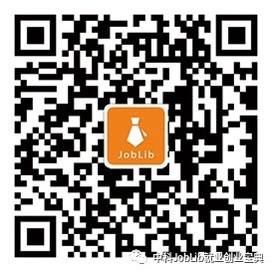 请同学们识别上方二维码观看直播讲座云程发轫，万里可期。不懈的努力、技能的学习与信息的搜集都是灌溉我们的职业梦想不可或缺的部分，希望同学们能在讲座互动中明晰职业规划，拓宽就业视野，找到属于自己闪闪发光的职业舞台。期待大家的参与！